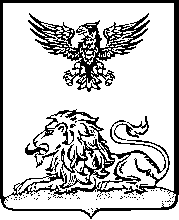 БЕЛГОРОДСКАЯ ГОРОДСКАЯ ТЕРРИТОРИАЛЬНАЯ ИЗБИРАТЕЛЬНАЯ КОМИССИЯПОСТАНОВЛЕНИЕот 18 июня 2024 года								№ 76/790-1 О режиме работы Белгородской городской территориальной избирательной комиссии и участковых избирательных комиссий в период подготовки и проведения дополнительных выборов депутата Белгородского городского Совета седьмого созыва по одномандатному избирательному округу №14В соответствии с частью 9 статьи 28 Избирательного кодекса Белгородской области Белгородская городская территориальная избирательная комиссия постановляет: 1.Установить режим работы Белгородской городской территориальной избирательной комиссии на дополнительных выборах депутата Белгородского городского Совета седьмого созыва по одномандатному избирательному округу №14 в период с 18 июня по 9 сентября 2024 года: - в рабочие дни с понедельника по пятницу с 09.00 до 18.00 часов, перерыв с 13.00 до 14.00 часов;- в выходные, праздничные дни с 10.00 до 14.00 часов без перерыва;- 8 сентября 2024 года - с 7.00 часов и до момента определения результатов дополнительных выборов депутата Белгородского городского Совета седьмого созыва по одномандатному избирательному округу №14.2. Установить режим работы участковых избирательных комиссий избирательных участков № 126, 143, 144, 145, 146, 147:- с 26 августа по 5 сентября 2024 года - в рабочие дни с 14.00 до 18.00 часов; в выходные, праздничные дни - с 10.00 до 14.00 часов без перерыва;- 8 сентября 2024 года - с 7.00 часов до момента подведения итогов голосования, передачи документов в Белгородскую городскую территориальную избирательную комиссию.3. Опубликовать настоящее постановление в газете «Наш Белгород» и разместить на страницах Белгородской городской территориальной избирательной комиссии на официальных сайтах Избирательной комиссии Белгородской области и органов местного самоуправления города Белгорода в информационно-телекоммуникационной сети «Интернет».4. Контроль за исполнением настоящего постановления возложить на секретаря Белгородской городской территориальной избирательной комиссии Н.И. Овчарову.          ПредседательБелгородской городской        территориальнойизбирательной комиссии						    Л.Н. Калабина            СекретарьБелгородской городской        территориальнойизбирательной комиссии						     Н.И. Овчарова